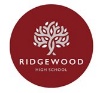 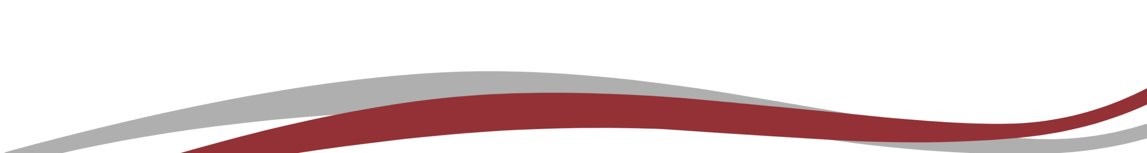 DayMondayTuesdayWednesdayThursdayFridaySaturdaySundaySubject 1:………………………………………….. Time allocation:30 mins (suggested time)Target: Red Amber Green your confidence grid.Transform: Decide upon which transform activity you intend to do.Or complete practice questions for Maths on SPARX.Break: 15 minsSubject 1: ……………………………………………Test: 15 minutesTest yourself.Ask a peer or a family member/carer to test you.Break: 15 mins (Minimum of 15 minutes)Break: 15 mins (Minimum of 15 minutes)Break: 15 mins (Minimum of 15 minutes)Break: 15 mins (Minimum of 15 minutes)Break: 15 mins (Minimum of 15 minutes)Break: 15 mins (Minimum of 15 minutes)Break: 15 mins (Minimum of 15 minutes)Break: 15 mins (Minimum of 15 minutes)Subject 2:………………………………..……….…Time allocation:30 mins (suggested time)Target: Red Amber Green your confidence grid.Transform: Decide upon which transform activity you intend to do.Or complete practice questions for Maths.Break: 15 minsTest: 15 minutesTest yourself.Ask a peer or a family member/carer to test you.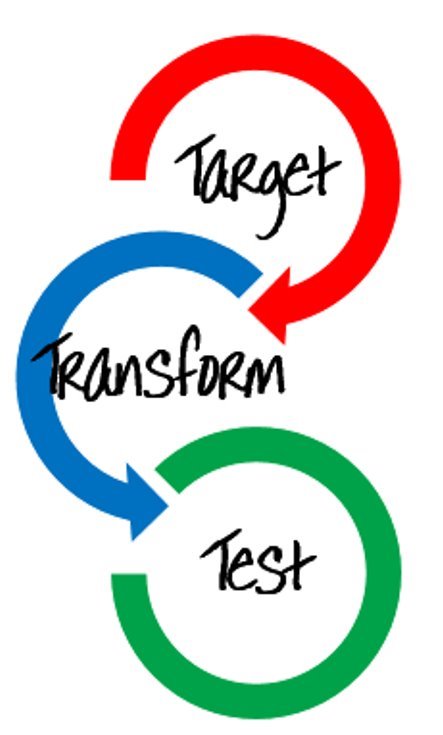 